 2024 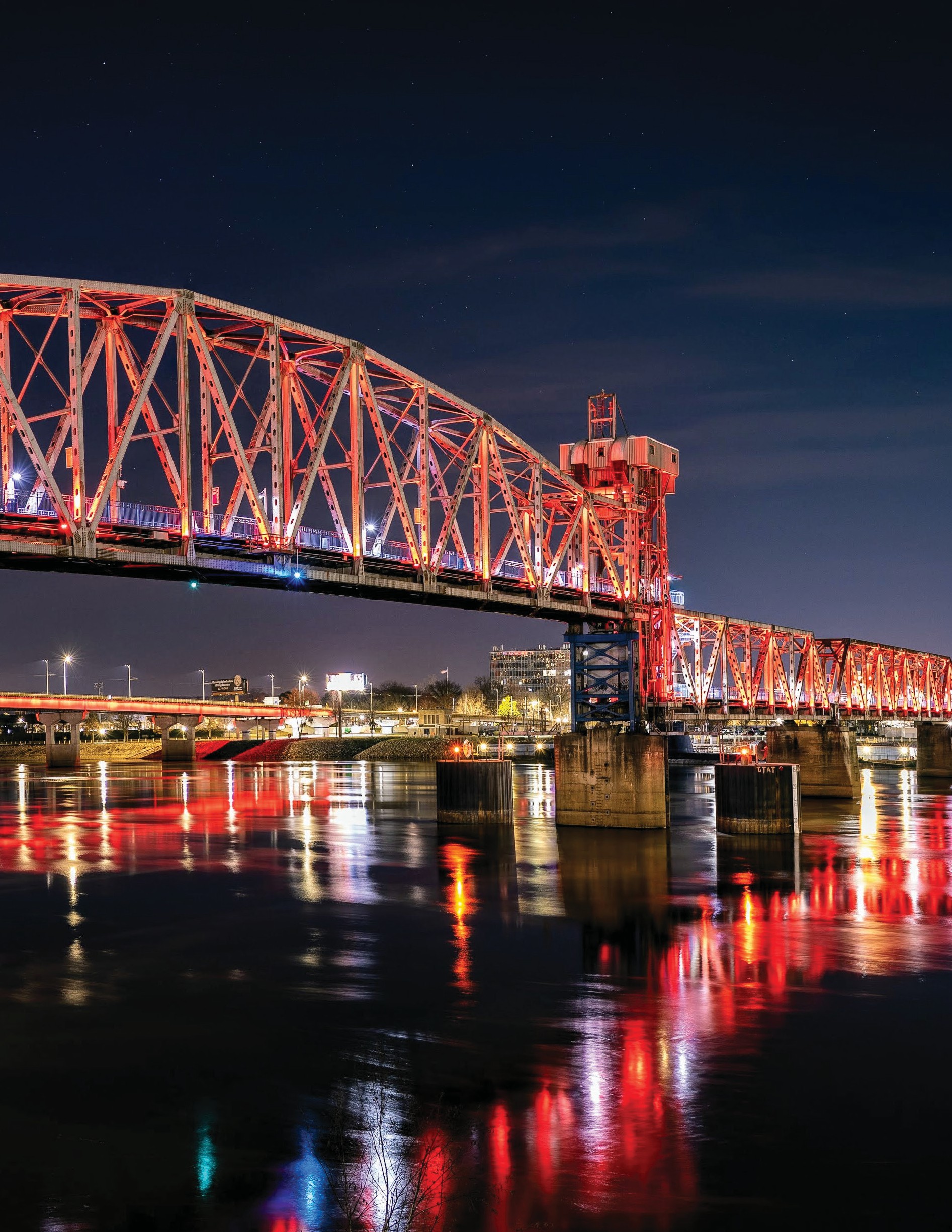 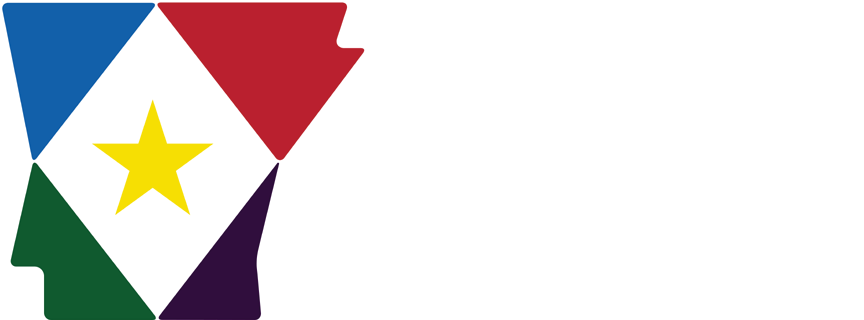  ARKANSAS  LABOR  MARKET  REPORT JUNEWWW.DISCOVER.ARKANSAS.GOVTable of Contents	Technical Notes 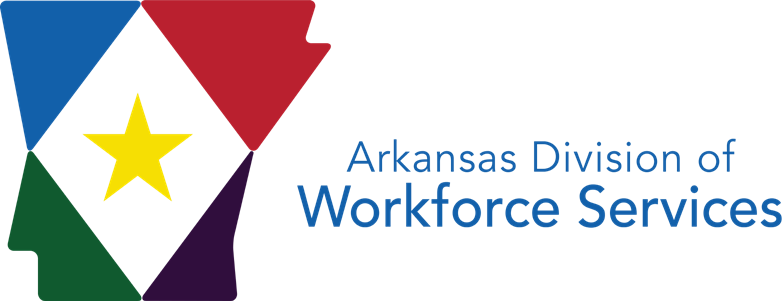 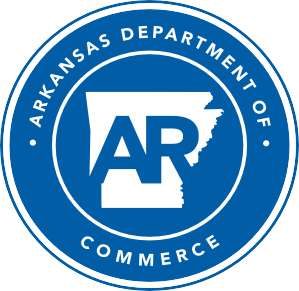 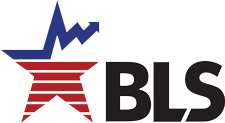 The Arkansas Labor Market is prepared monthly in conjunction with the U.S. Depart- ment of Labor, Bu- reau of Labor Statis- tics (BLS). The current month’s estimates are preliminary, while pre- vious month’s data is subject to revision.Estimates of nonfarm payroll jobs show the number of jobs by industry and reflect employment by place of work. Hours and earnings estimates are based on payroll and worker-hour data col- lected for production workers in manufactur- ing industries.Industries are classi- fied according to the North American In- dustry Classification System (NAICS). All estimates are based on a first quarter 2023 benchmark.Explanation of Terms and ConceptsMonthly Business Survey of EmployersA monthly sample sur- vey designed to pro- vide industry infor- mation on nonfarm payroll jobs. Data are compiled each month from mail surveys and telephone interviews conducted by the Bu- reau of Labor Statistics in cooperation with Department of Work- force Services. The data are based on establish- ment records and in- clude all workers, full- or part-time, who re- ceived pay during the payroll period which includes the 12th of the month. Approximately5,000 Arkansas busi- ness establishments are surveyed.Metropolitan  Statistical AreasA term applied by theU.S. Office of Manage- ment and Budget to counties that have one or more central cities and that meet specified criteria of population density, commuting patterns and social and economic integration.Current Population Survey (CPS)A monthly sample sur- vey of the population 16 years of age and over, designed to pro- vide data on the labor force, the employed and the unemployed. The survey is conduct- ed each month by the Bureau of the Census for BLS. The informa- tion is collected by trained interviewers from a sample of about 60,000 households. The data collected are based on the activity reported for the cal- endar week including the 12th of the month. Approximately 1,000 Arkansas households are represented in the sample survey.Civilian Labor ForceThe sum of all em- ployed and unem- ployed persons 16 years of age or older. Members of the Armed Forces are excluded.EmploymentAn estimate of the number of persons who worked any timefor pay or profit or worked 15 hours or more as unpaid work- ers in a family business during the calendar week which includes the 12th of the month. Also included are those who, although not working, had some job attachment and were not looking for work, and persons involved in labor management disputes.UnemploymentAn estimate of the number of persons who did not have a job, but were available for work and actively seek- ing work during the calendar week which includes the 12th of the month.Unemployment  RateThe number of unem- ployed as a percentage of the civilian labor force. Unemployment rates are calculated from unrounded data.Seasonal  AdjustmentA statistical technique applied to monthly data to eliminate changes that normally occur during the year due to seasonal events such as weather, ma- jor holidays, schedule shifts, harvest times, and the opening/clos- ing of schools.www.discover.arkansas.gov June Spotlight 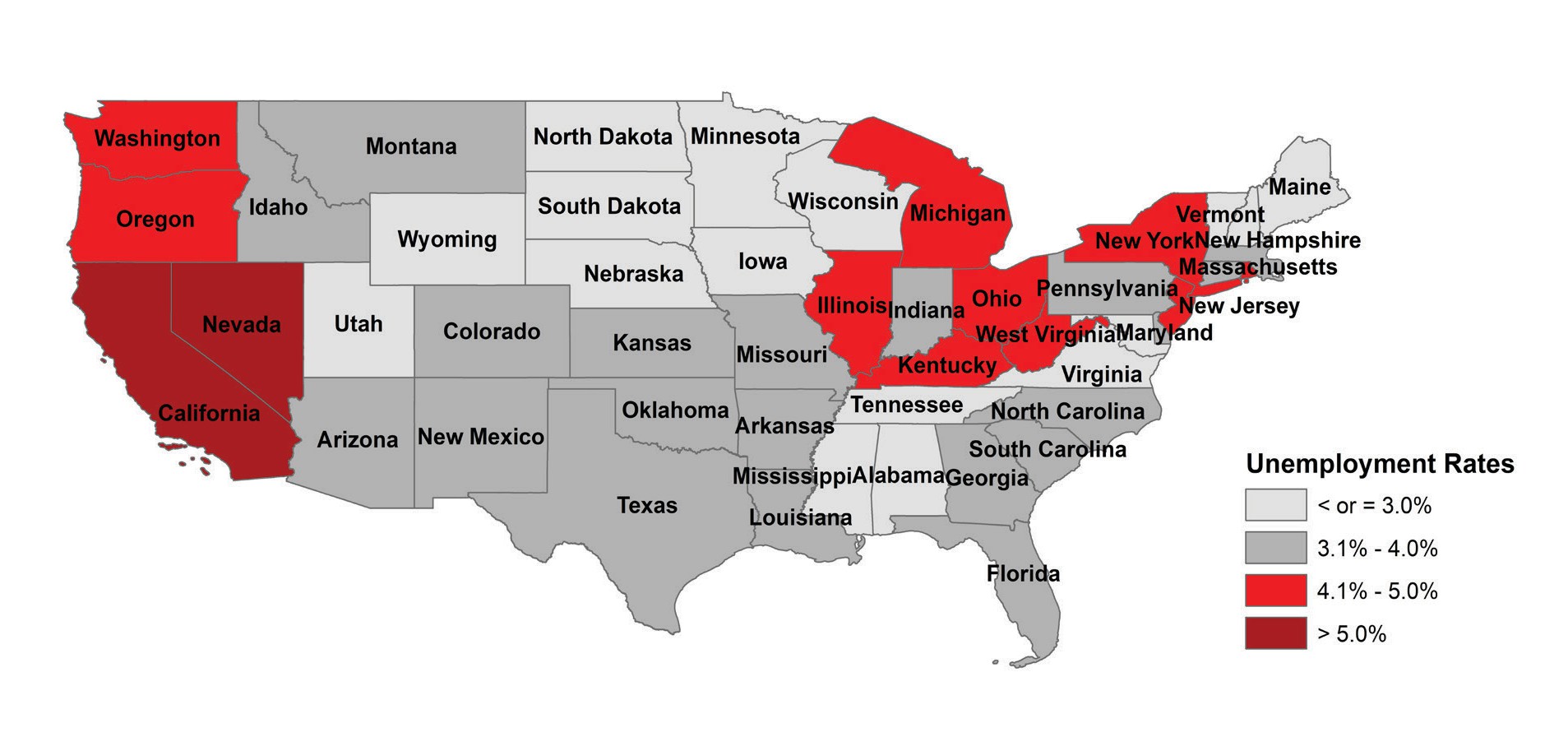 A Comparative Look at Unemployment RatesBetween May and June, seasonally adjusted unemployment rates remained stable or declined slightly in 41 states and the District of Columbia. Eight state posted a jobless rate increase. In June, unemploy- ment rates ranged from a low of 2.0% in South Dakota to a high of 5.4% in the District of Columbia. Arkansas ranked 21st among states, with a jobless rate of 3.3% in June. Forty states, including Arkansas, posted jobless rates at or below the national rate of 4.1%.Compared to June 2023, unemployment rates have increased in 31 states and the District of Columbia. Two states posted jobless rate declines, while 17 states were statistically unchanged over-the-year. Ar- kansas’ unemployment rate is up three-tenths of a percentage point, from 3.0% in June 2023 to 3.3% in June 2024.Unemployment Rates by State (Seasonally Adjusted)June 2024State of Arkansas Civilian Labor Force SummaryThe Arkansas Division of Workforce Services, Workforce Policy and Innovation, in conjunction with the Bureau of Labor Statistics, announced Arkansas’ seasonally adjusted unemployment rate decreased one-tenth of a percentage point, from 3.4% in May to 3.3% in June. At 4.1%, the United States’ jobless rate increased one-tenth of a percentage point in June.Arkansas’ civilian labor force increased by 5,206 in June, pushing the labor force participation rate up to 57.7%. There are 5,628 more employed Arkansans compared to last month, as employment and the civilian labor force continue to be at record high levels for a 4th consecutive month.Compared to June 2023, the number of employed in Arkansas is up 13,496. There are 4,542 more un- employed Arkansans actively seeking work and the civilian labor force is up 18,038, both contributing to an unemployment rate increase of three-tenths of a percentage point over the year. Arkansas’ labor force participation rate is up one-tenth of a percentage point.Civilian Labor Force EstimatesUnemployment Rates - Arkansas vs United States (Seasonally Adjusted)June 2021 - June 20246.0%5.5%5.0%4.5%4.0%3.5%3.0%2.5%2.0%June '21	Dec '21	June '22	Dec '22	Jun '23	Dec '23	Jun '24Arkansas	United StatesState of Arkansas Nonfarm Payroll JobsNot Seasonally Adjusted(In Thousands)State of Arkansas Nonfarm Payroll JobsMonthly Job Gains/Losses by Major Industry SectorMay 2024 - June 2024 (Not Seasonally Adjusted)Annual Job Gains/Losses by Major Industry SectorJune 2023 - June 2024 (Not Seasonally Adjusted)State of Arkansas Production Workers- Hours and EarningsManufacturingDurable Goods and Nondurable Goods Manufacturing$880.00Average Weekly Earnings in ManufacturingJune 2021 - June 2024$860.00$840.00$820.00$800.00$780.00$760.00$740.00June '21	Dec '21	June '22	Dec '22	Jun '23	Dec '23	Jun '24Metropolitan Statistical Areas Little Rock-North Little Rock-Conway MSAThe Little Rock-North Little Rock-Conway MSA = Faulkner, Grant, Lonoke, Perry, Pulaski, & Saline counties.Civilian Labor Force Estimates (Not Seasonally Adjusted)Nonfarm Payroll Jobs (Not Seasonally Adjusted)(In Thousands)10.0%Unemployment RatesJune: 2014 - 202470,000Jobs in Private Education & Health ServicesJune 2021 - June 20249.0%68,0008.0%7.0%6.0%66,00064,0005.0%	62,0004.0%3.0%2.0%1.0%60,00058,00056,0000.0%'14	'15	'16	'17	'18	'19	'20	'21	'22	'23	'2454,000June '21	Dec '21	June '22	Dec '22	Jun '23	Dec '23	Jun '24Metropolitan Statistical Areas Fayetteville-Springdale-Rogers MSAThe Fayetteville-Springdale-Rogers MSA = Benton, Madison, & Washington counties in Arkansas and McDonald county in Missouri.Civilian Labor Force Estimates (Not Seasonally Adjusted)Nonfarm Payroll Jobs (Not Seasonally Adjusted)(In Thousands)330,000EmploymentJune 2021 - June 2024325,000Nonfarm Payroll JobsJune: 2004 - 2024300,000315,000275,000300,000250,000285,000225,000200,000270,000175,000255,000June '21	Dec '21	June '22	Dec '22	Jun '23	Dec '23	Jun '24150,000'04	'06	'08	'10	'12	'14	'16	'18	'20	'22	'24Metropolitan Statistical Areas Fort Smith MSAThe Fort Smith MSA = Crawford & Sebastian counties in Arkansas & LeFlore & Sequoyah counties in Oklahoma.Civilian Labor Force Estimates (Not Seasonally Adjusted)Nonfarm Payroll Jobs (Not Seasonally Adjusted)(In Thousands)Over-the-Year Job Change by Industry SectorJune 2023 vs June 2024Private Ed & Health700Professional & BusinessManufacturingMining-Logging-ConstructLeisure & HospitalityOther ServicesTrade-Transport-UtilitiesFinancial ActivitiesInformationGovernment-200-300  -200  -100	0	100  200  300  400  500  600  700  800Metropolitan Statistical Areas Hot Springs MSAThe Hot Springs MSA = Garland County.Civilian Labor Force Estimates (Not Seasonally Adjusted)Nonfarm Payroll Jobs (Not Seasonally Adjusted)(In Thousands)42,000Nonfarm Payroll JobsJune 2021 - June 202441,50041,00040,50040,00039,50039,000June '21	Dec '21	June '22	Dec '22	Jun '23	Dec '23	Jun '24Metropolitan Statistical Areas Jonesboro MSAThe Jonesboro MSA = Craighead & Poinsett counties.Civilian Labor Force Estimates (Not Seasonally Adjusted)Nonfarm Payroll Jobs (Not Seasonally Adjusted)(In Thousands)70,000EmploymentJune: 2004 - 202465,00060,00055,00050,00045,00040,000'04  '05  '06  '07  '08  '09  '10  '11  '12  '13  '14  '15  '16  '17  '18  '19  '20  '21  '22  '23  '24Metropolitan Statistical Areas Pine Bluff MSAThe Pine Bluff MSA = Cleveland, Jefferson, & Lincoln counties.Civilian Labor Force Estimates (Not Seasonally Adjusted)Nonfarm Payroll Jobs (Not Seasonally Adjusted)(In Thousands)31,500EmploymentJune 2021 - June 202431,00030,50030,00029,50029,000June '21	Dec '21	June '22	Dec '22	Jun '23	Dec '23	Jun '24Metropolitan Statistical Areas Out-of-State MSACivilian Labor Force Estimates (Not Seasonally Adjusted) Memphis, TN-MS-AR MSAThe Memphis, TN-MS-AR MSA = Fayette, Shelby, & Tipton counties in Tennessee; Benton, Desoto, Marshall, Tate, & Tunica counties in Mississippi; & Crittenden County in Arkansas.Texarkana MSAThe Texarkana MSA= Bowie County in Texas & Little River & Miller counties in Arkansas.Memphis MSA - Unemployment RatesJune: 2014 - 202414.0% 	Texarkana MSA - EmploymentJune 2021 - June 202461,000 	12.0%	60,50010.0%	60,0008.0%	59,5006.0%	59,0004.0%	58,5002.0%	58,000 	0.0%'14	'15	'16	'17	'18	'19	'20	'21	'22	'23	'2457,500June '21	Dec '21	June '22	Dec '22	Jun '23	Dec '23	Jun '24Micropolitan Statistical Areas Civilian Labor Force EstimatesArkadelphia Micro = Clark County Batesville Micro = Independence County Blytheville Micro = Mississippi CountyCamden Micro = Calhoun & Ouachita counties El Dorado Micro = Union CountyForrest City Micro = St. Francis County Harrison Micro = Boone & Newton counties Helena-West Helena Micro = Phillips County Hope Micro = Hempstead & Nevada counties Magnolia Micro = Columbia CountyCity Labor Force StatisticsMalvern Micro = Hot Spring County Mountain Home Micro = Baxter County Paragould Micro = Greene County Russellville Micro = Pope & Yell counties Searcy Micro = White CountyCounty Labor Force Statistics Civilian Labor Force EstimatesNot Seasonally Adjusted(continued on Page 16)County Labor Force Statistics Civilian Labor Force Estimates(continued from Page 15)County Labor Force SummaryBetween May and June, unemployment rates increased in all 75 Arkansas counties. Rates in June ranged from a low of 2.7% in Washington County to a high of 6.3% in Chicot County. Over-the- month increases ranged from as little as one-tenth of a percentage point increase in Bradley County to as much as a one and one-tenth of a percentage point jump in Monroe County.In June, two counties posted an unemployment rate at or below 3%. That is down from 11 coun- ties at or below 3% last month. For the 5th consecutive month, no county reported a jobless rate above seven percent.Compared to June 2023, jobless rates are up in 59 Arkansas counties. Rates declined in ten counties while remaining stable in six counties. Jackson and Independence counties posted the largest annual jobless rate decline, both down six-tenths of a percentage point over the year.County Unemployment Rates 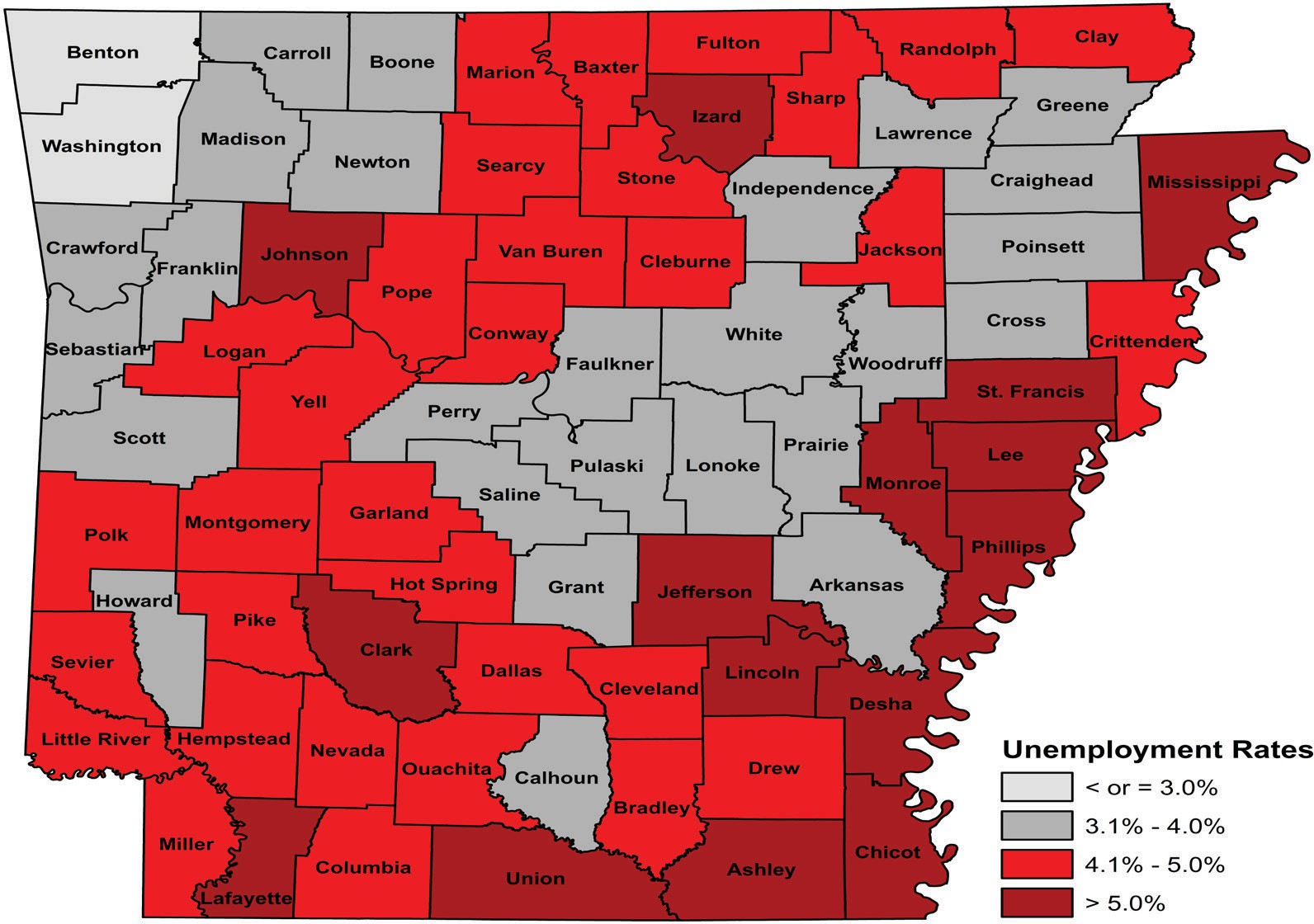 Ranked by Unemployment RatesJune 2024 (Not Seasonally Adjusted)Local Workforce Development Areas Civilian Labor Force Estimates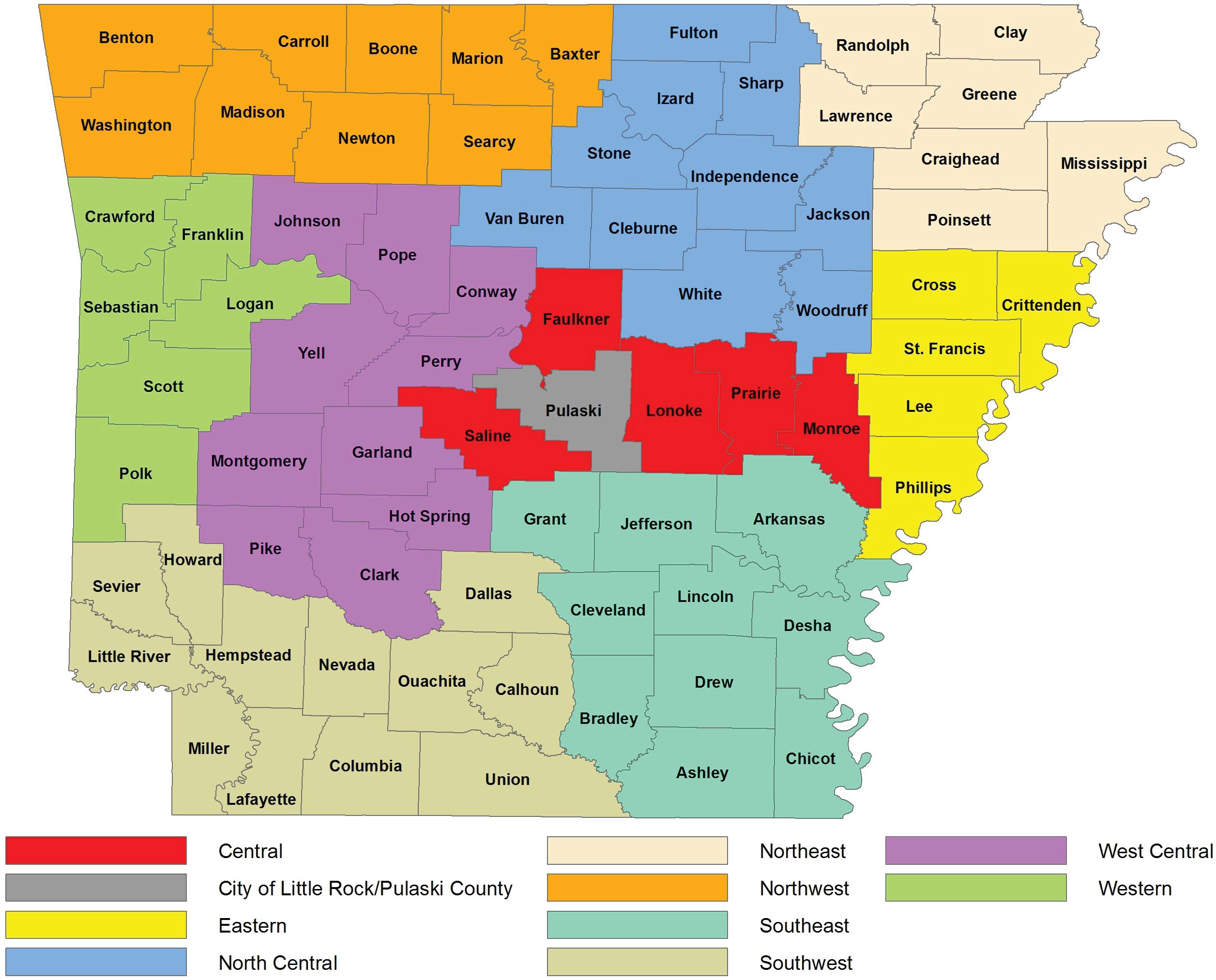 Jun 24May 24Jun 23Jun 24May 24Jun 23Civilian Labor Force1,396,3761,391,1701,378,338Civilian Labor Force1,428,1781,400,5381,393,508(NAICS)Jun 24May 24Jun 23OTMOTYTotal Nonfarm1381.41376.41349.65.031.8Goods Producing237.3233.6233.73.73.6Mining, Logging, & Construction74.972.769.92.25.0Mining & Logging5.35.35.30.00.0Construction69.667.464.62.25.0Specialty Trade Contractors44.642.440.42.24.2Manufacturing162.4160.9163.81.5-1.4Durable Goods77.477.279.00.2-1.6Nondurable Goods85.083.784.81.30.2Service Providing1144.11142.81115.91.328.2Trade, Transportation & Utilities270.2268.5267.01.73.2Wholesale Trade51.150.752.80.4-1.7Retail Trade145.6146.2142.5-0.63.1Transport, Warehousing & Utilities73.571.671.71.91.8Information12.312.312.90.0-0.6Financial Activities72.170.670.21.51.9Finance & Insurance56.855.655.01.21.8Real Estate & Rental & Leasing15.315.015.20.30.1Professional & Business Services162.0159.7155.42.36.6Professional, Scientific & Technical51.350.050.31.31.0Management of Companies38.938.138.50.80.4Administrative & Support Services71.871.666.60.25.2Private Education & Health Services215.6214.1204.71.510.9Private Educational Services17.318.515.6-1.21.7Health Care & Social Assistance198.3195.6189.12.79.2Ambulatory Health Care70.269.465.60.84.6Social Assistance39.839.538.80.31.0Leisure & Hospitality133.0132.7130.70.32.3Arts, Entertainment & Recreation14.814.515.20.3-0.4Accommodation & Food Services118.2118.2115.50.02.7Accommodation Services12.111.812.20.3-0.1Food Services106.1106.4103.3-0.32.8Other Services69.568.568.01.01.5Government209.4216.4207.0-7.02.4Federal Government21.821.821.30.00.5State Government72.877.772.7-4.90.1State Gov, Educational Services26.731.626.6-4.90.1State Gov, Excluding Education46.146.146.10.00.0Local Government114.8116.9113.0-2.11.8Local Gov, Educational Services68.171.567.1-3.41.0Local Gov, Excluding Education46.745.445.91.30.8Jun 24May 24Jun 23OTMOTYCivilian Labor Force383,599375,189369,2028,41014,397Employment370,420363,612357,5646,80812,856Unemployment13,17911,57711,6381,6021,541Unemployment Rate3.4%3.1%3.2%0.3%0.2%NAICS	Jun 24May 24Jun 23OTMOTYTotal Nonfarm	401.3398.4388.32.913.0Goods Producing	43.242.641.30.61.9Mining, Logging & Construction	22.722.221.30.51.4Manufacturing	20.520.420.00.10.5Service Providing	358.1355.8347.02.311.1Trade, Transportation & Utilities	78.778.277.60.51.1Wholesale Trade	17.717.617.60.10.1Retail Trade	39.139.238.7-0.10.4Trans., Warehousing & Utilities	21.921.421.30.50.6Information	5.35.35.60.0-0.3Financial Activities	28.127.727.90.40.2Professional & Business Services	51.550.648.40.93.1Private Education & Health Services	67.566.563.31.04.2Leisure & Hospitality	36.236.235.50.00.7Other Services	20.119.819.70.30.4Government	70.771.569.0-0.81.7Federal Government	10.710.710.30.00.4State Government	32.933.832.8-0.90.1Local Government	27.127.025.90.11.2Jun 24May 24Jun 23OTMOTYCivilian Labor Force324,648319,709312,9274,93911,721Employment315,456311,822304,7473,63410,709Unemployment9,1927,8878,1801,3051,012Unemployment Rate2.8%2.5%2.6%0.3%0.2%NAICS	Jun 24May 24Jun 23OTMOTYTotal Nonfarm	314.8314.8304.70.010.1Goods Producing	49.448.647.80.81.6Mining, Logging & Construction	18.217.717.00.51.2Manufacturing	31.230.930.80.30.4Service Providing	265.4266.2256.9-0.88.5Trade, Transportation & Utilities	63.263.062.50.20.7Wholesale Trade	13.913.914.20.0-0.3Retail Trade	30.030.028.80.01.2Trans., Warehousing & Utilities	19.319.119.50.2-0.2Information	2.32.32.40.0-0.1Financial Activities	12.612.412.40.20.2Professional & Business Services	60.559.659.20.91.3Private Education & Health Services	37.537.134.90.42.6Leisure & Hospitality	33.332.731.80.61.5Other Services	14.013.913.60.10.4Government	42.045.240.1-3.21.9Federal Government	3.23.23.10.00.1State Government	17.921.216.6-3.31.3Local Government	20.920.820.40.10.5Jun 24May 24Jun 23OTMOTYCivilian Labor Force124,079121,805121,2972,2742,782Employment119,212117,430116,6951,7822,517Unemployment4,8674,3754,602492265Unemployment Rate3.9%3.6%3.8%0.3%0.1%NAICS	Jun 24May 24Jun 23OTMOTYTotal Nonfarm	118.5118.5116.30.02.2Goods Producing	25.825.524.90.30.9Mining, Logging & Construction	6.36.35.90.00.4Manufacturing	19.519.219.00.30.5Service Providing	92.793.091.4-0.31.3Trade, Transportation & Utilities	24.124.224.1-0.10.0Wholesale Trade	4.54.54.60.0-0.1Retail Trade	13.013.213.0-0.20.0Trans., Warehousing & Utilities	6.66.56.50.10.1Information	1.41.41.50.0-0.1Financial Activities	4.84.84.90.0-0.1Professional & Business Services	12.011.911.40.10.6Private Education & Health Services	19.319.118.60.20.7Leisure & Hospitality	10.710.610.40.10.3Other Services	4.14.04.00.10.1Government	16.317.016.5-0.7-0.2Federal Government	1.41.41.40.00.0State Government	2.02.32.2-0.3-0.2Local Government	12.913.312.9-0.40.0Jun 24May 24Jun 23OTMOTYCivilian Labor Force42,39141,39942,026992365Employment40,63739,93240,352705285Unemployment1,7541,4671,67428780Unemployment Rate4.1%3.5%4.0%0.6%0.1%Jun 24May 24Jun 23OTMOTY41.341.341.30.00.04.54.44.50.10.036.836.936.8-0.10.04.34.64.3-0.30.0Jun 24May 24Jun 23OTMOTYCivilian Labor Force69,98868,31667,8801,6722,108Employment67,65866,31965,8171,3391,841Unemployment2,3301,9972,063333267Unemployment Rate3.3%2.9%3.0%0.4%0.3%Jun 24May 24Jun 23OTMOTY65.364.963.80.41.511.811.511.70.30.153.553.452.10.11.49.09.28.9-0.20.1Jun 24May 24Jun 23OTMOTYCivilian Labor Force32,84332,08632,560757283Employment31,18130,63931,060542121Unemployment1,6621,4471,500215162Unemployment Rate5.1%4.5%4.6%0.6%0.5%Jun 24May 24Jun 23OTMOTY31.531.431.60.1-0.15.45.35.50.1-0.126.126.126.10.00.08.48.58.7-0.1-0.3Jun 24May 24Jun 23OTMOTYCivilian Labor Force622,526620,054630,277-2,472-7,751Employment593,535598,246601,528-4,711-7,993Unemployment28,99121,80828,7497,183242Unemployment Rate4.7%3.5%4.6%1.2%0.1%Jun 24May 24Jun 23OTMOTYCivilian Labor Force63,57662,39063,0781,186498Employment60,69359,94260,415751278Unemployment2,8832,4482,663435220Unemployment Rate4.5%3.9%4.2%0.6%0.3%Not Seasonally AdjustedJune 2024	May 2024	June 2023Micro Area	CLF	Emp Unemp Rate	CLF	Emp Unemp Rate	CLF	Emp Unemp RateNot Seasonally AdjustedJune 2024	May 2024	June 2023Micro Area	CLF	Emp Unemp Rate	CLF	Emp Unemp Rate	CLF	Emp Unemp RateNot Seasonally AdjustedJune 2024	May 2024	June 2023Micro Area	CLF	Emp Unemp Rate	CLF	Emp Unemp Rate	CLF	Emp Unemp RateNot Seasonally AdjustedJune 2024	May 2024	June 2023Micro Area	CLF	Emp Unemp Rate	CLF	Emp Unemp Rate	CLF	Emp Unemp RateNot Seasonally AdjustedJune 2024	May 2024	June 2023Micro Area	CLF	Emp Unemp Rate	CLF	Emp Unemp Rate	CLF	Emp Unemp RateNot Seasonally AdjustedJune 2024	May 2024	June 2023Micro Area	CLF	Emp Unemp Rate	CLF	Emp Unemp Rate	CLF	Emp Unemp RateNot Seasonally AdjustedJune 2024	May 2024	June 2023Micro Area	CLF	Emp Unemp Rate	CLF	Emp Unemp Rate	CLF	Emp Unemp RateNot Seasonally AdjustedJune 2024	May 2024	June 2023Micro Area	CLF	Emp Unemp Rate	CLF	Emp Unemp Rate	CLF	Emp Unemp RateNot Seasonally AdjustedJune 2024	May 2024	June 2023Micro Area	CLF	Emp Unemp Rate	CLF	Emp Unemp Rate	CLF	Emp Unemp RateNot Seasonally AdjustedJune 2024	May 2024	June 2023Micro Area	CLF	Emp Unemp Rate	CLF	Emp Unemp Rate	CLF	Emp Unemp RateNot Seasonally AdjustedJune 2024	May 2024	June 2023Micro Area	CLF	Emp Unemp Rate	CLF	Emp Unemp Rate	CLF	Emp Unemp RateNot Seasonally AdjustedJune 2024	May 2024	June 2023Micro Area	CLF	Emp Unemp Rate	CLF	Emp Unemp Rate	CLF	Emp Unemp RateNot Seasonally AdjustedJune 2024	May 2024	June 2023Micro Area	CLF	Emp Unemp Rate	CLF	Emp Unemp Rate	CLF	Emp Unemp RateArkadelphia Micro8,5698,1134565.38,6678,2733944.58,4457,9814645.5Batesville Micro17,16116,5596023.517,00616,5094972.917,05416,3596954.1Blytheville Micro17,53416,5579775.617,16416,3278374.917,11716,0971,0206.0Camden Micro12,21611,7055114.212,03611,5734633.812,18911,7424473.7El Dorado Micro14,90714,0668415.614,63213,8827505.114,95614,2367204.8Forrest City Micro7,6397,1754646.17,4707,0763945.37,5817,2083734.9Harrison Micro19,43618,7057313.819,10518,4786273.319,23018,5886423.3Helena-West Helena Micro5,2404,9203206.15,1514,8652865.65,3825,0363466.4Hope Micro12,36711,8485194.212,11611,6914253.512,85612,3604963.9Magnolia Micro8,7888,3804084.68,9178,5523654.18,6548,2504044.7Malvern Micro13,99513,4035924.213,67813,1964823.513,91913,3865333.8Mountain Home Micro17,38216,6467364.217,07316,4496243.717,26716,6416263.6Paragould Micro20,44319,6537903.920,04019,3486923.520,06619,3676993.5Russellville Micro37,14535,5271,6184.436,90935,5821,3273.636,96835,4101,5584.2Searcy Micro34,83433,4411,3934.034,35533,1471,2083.534,08132,7971,2843.8Bella Vista13,97113,4774943.513,74613,3234233.113,46113,0114503.3Benton19,10218,4906123.218,66518,1565092.718,42417,8515733.1Bentonville33,89032,9599312.733,35332,5817722.332,60731,8197882.4Blytheville5,9505,5424086.95,7735,4653085.35,8295,3884417.6Cabot12,87912,4953843.012,57912,2433362.712,39912,0533462.8Conway37,05135,8771,1743.236,23135,2011,0302.835,73634,6351,1013.1El Dorado6,4616,0534086.36,3805,9744066.46,4526,1263265.1Fayetteville55,25953,7261,5332.854,38253,0901,2922.453,29451,8771,4172.7Fort Smith40,20738,7301,4773.739,47638,1761,3003.339,33937,8061,5333.9Hot Springs15,77215,0387344.715,42014,7776434.215,60414,9326724.3Jacksonville12,44711,9315164.112,14511,7184273.511,96111,5184433.7Jonesboro42,16340,7501,4133.441,20339,9701,2333.040,89839,6521,2463.0Little Rock104,008100,1353,8733.7101,84298,3453,4973.499,99396,6693,3243.3North Little Rock32,05630,7921,2643.931,41230,2421,1703.730,84329,7261,1173.6Paragould13,00712,4905174.012,75812,2964623.612,77012,3084623.6Pine Bluff15,36714,4738945.815,05014,2478035.315,26414,4298355.5Rogers41,48040,4351,0452.540,89939,9719282.340,02439,0379872.5Russellville13,34112,7835584.213,28012,8234573.413,29712,7525454.1Searcy10,52810,0994294.110,36210,0103523.410,2939,9043893.8Sherwood17,37916,8055743.317,00516,5045012.916,70316,2234802.9Springdale44,08542,9071,1782.743,44542,4001,0452.442,45241,4301,0222.4Texarkana, AR13,11812,5385804.412,78212,2685144.013,04112,4755664.3Van Buren10,74410,3653793.510,54510,2083373.210,55010,1124384.2West Memphis10,0779,5235545.59,9329,4634694.710,1289,6225065.0June 2024June 2024May 2024May 2024June 2023June 2023CountyCLFEmp UnempEmp UnempRateCLFEmp UnempEmp UnempRateCLFEmp UnempEmp UnempRateArkansas9,2578,9712863.19,0138,7672462.79,2288,9782502.7Ashley6,7766,3674096.06,6566,2833735.66,6586,2663925.9Baxter17,38216,6467364.217,07316,4496243.717,26716,6416263.6Benton161,786157,2444,5422.8159,347155,4403,9072.5155,926151,8084,1182.6Boone16,17215,5696033.715,91115,3955163.216,00715,4775303.3Bradley4,2184,0391794.24,1063,9391674.14,1113,9191924.7Calhoun2,4192,328913.82,3702,291793.32,3972,328692.9Carroll12,65512,2074483.512,18111,7863953.212,74712,3753722.9Chicot2,9352,7511846.32,8502,6871635.72,9002,7251756.0Clark8,5698,1134565.38,6678,2733944.58,4457,9814645.5Clay5,4935,2462474.55,3625,1392234.25,4965,2702264.1Cleburne9,4599,0404194.49,1248,7743503.89,2228,8543684.0Cleveland3,1453,0111344.33,0502,9431073.53,1042,9921123.6Columbia8,7888,3804084.68,9178,5523654.18,6548,2504044.7Conway8,5818,2263554.18,3688,0782903.58,5358,2033323.9Craighead59,61757,7031,9143.258,24756,5991,6482.857,86356,1491,7143.0Crawford27,55126,5271,0243.727,02726,1259023.326,87225,8799933.7Crittenden20,51219,5159974.920,23519,3918444.220,63719,7179204.5Cross7,1976,9092884.07,0236,7792443.56,9866,7422443.5Dallas2,6932,5761174.32,6522,5461064.02,7232,6161073.9Desha5,0284,7302985.94,8964,6162805.74,9644,7372274.6Drew7,7067,3613454.57,6487,3443044.07,4897,1753144.2Faulkner67,30065,1672,1333.265,77963,9391,8402.864,88562,9101,9753.0Franklin7,7117,4302813.67,5227,2852373.27,5547,3072473.3Fulton4,7374,5322054.34,5634,4031603.54,6654,4711944.2Garland42,39140,6371,7544.141,39939,9321,4673.542,02640,3521,6744.0Grant9,0298,7362933.28,8078,5712362.78,6998,4242753.2Greene20,44319,6537903.920,04019,3486923.520,06619,3676993.5Hempstead9,0538,6843694.18,8758,5643113.59,3989,0523463.7Hot Spring13,99513,4035924.213,67813,1964823.513,91913,3865333.8Howard5,3515,1462053.85,2115,0441673.25,3765,1732033.8Independence17,16116,5596023.517,00616,5094972.917,05416,3596954.1Izard4,6614,4092525.44,6194,4142054.44,6004,3342665.8Jackson5,5365,2812554.65,3945,1662284.25,5005,2152855.2Jefferson25,90824,5801,3285.125,36524,1951,1704.625,74624,5051,2414.8Johnson9,9309,3745565.69,8519,3315205.310,0939,6564374.3Lafayette2,1932,0701235.62,1552,0521034.82,2412,1221195.3Lawrence6,8416,5642774.06,8646,6292353.46,7116,4692423.6Lee2,5682,4321365.32,5012,3831184.72,5972,4541435.5Lincoln3,7903,5902005.33,6713,5011704.63,7103,5631474.0Little River5,3135,0942194.15,1964,9942023.95,2545,0661883.6Logan8,5168,1503664.38,2797,9673123.88,4948,1353594.2Lonoke36,55835,4201,1383.135,70634,7061,0002.835,18434,1681,0162.9Madison8,3238,0662573.18,1277,9072202.77,9997,7742252.8Marion6,1405,8462944.85,9445,7082364.06,2075,9322754.4Miller19,12618,3287984.218,63717,9337043.819,00618,2357714.1June 2024June 2024May 2024May 2024June 2023June 2023CountyCLFEmp UnempEmp UnempRateCLFEmp UnempEmp UnempRateCLFEmp UnempEmp UnempRateMississippi17,53416,5579775.617,16416,3278374.917,11716,0971,0206.0Monroe2,5652,4351305.12,4682,370984.02,5502,4481024.0Montgomery3,2543,0931614.93,0332,9011324.43,1082,9561524.9Nevada3,3143,1641504.53,2413,1271143.53,4583,3081504.3Newton3,2643,1361283.93,1943,0831113.53,2233,1111123.5Ouachita9,7979,3774204.39,6669,2823844.09,7929,4143783.9Perry4,5044,3241804.04,3764,2271493.44,3324,1741583.6Phillips5,2404,9203206.15,1514,8652865.65,3825,0363466.4Pike4,2474,0651824.34,0873,9301573.84,1754,0191563.7Poinsett10,3719,9554164.010,0699,7203493.510,0179,6683493.5Polk7,9057,5503554.57,7517,4203314.37,9417,6482933.7Pope28,85427,6001,2544.328,72027,6861,0343.628,76227,5341,2284.3Prairie3,7013,5791223.33,6003,4931073.03,5833,4671163.2Pulaski202,112194,6887,4243.7197,856191,2076,6493.4194,346187,9486,3983.3Randolph7,2206,9003204.47,1056,8432623.77,1266,8412854.0St. Francis7,6397,1754646.17,4707,0763945.37,5817,2083734.9Saline64,09662,0852,0113.162,66560,9621,7032.761,75659,9401,8162.9Scott4,5634,4011623.64,4174,2801373.14,4904,3481423.2Searcy3,0592,9191404.62,9142,7991153.93,0972,9621354.4Sebastian57,89055,7932,0973.656,83454,9941,8403.256,52654,4612,0653.7Sevier5,6785,4422364.25,5495,3482013.65,5045,2832214.0Sharp6,2125,9302824.56,1305,8872434.06,0175,7612564.3Stone4,8024,5932094.44,6404,4601803.94,5424,3431994.4Union14,90714,0668415.614,63213,8827505.114,95614,2367204.8Van Buren6,1425,8672754.55,9475,7102374.06,1425,8942484.0Washington142,788138,9803,8082.7140,586137,3343,2522.3137,618134,1953,4232.5White34,83433,4411,3934.034,35533,1471,2083.534,08132,7971,2843.8Woodruff2,8852,7741113.82,8212,725963.42,8612,763983.4Yell8,2917,9273644.48,1897,8962933.68,2067,8763304.0June 2024June 2024May 2024May 2024June 2023June 2023June 2023LWDACLFEmp UnempEmp UnempRateCLFEmp UnempEmp UnempRateCLFEmp Unemp RateEmp Unemp RateEmp Unemp RateCentral (minus LR) 272,324Central (minus LR) 272,324263,2399,0853.3266,232258,3327,9003.0262,311254,2128,0993.1City of Little Rock  104,008City of Little Rock  104,008100,1353,8733.7101,84298,3453,4973.499,99396,6693,3243.3Eastern	43,156Eastern	43,15640,9512,2055.142,38040,4941,8864.543,18341,1572,0264.7North Central	96,429North Central	96,42992,4264,0034.294,59991,1953,4043.694,68490,7913,8934.1Northeast	127,519Northeast	127,519122,5784,9413.9124,851120,6054,2463.4124,396119,8614,5353.6Northwest	371,569Northwest	371,569360,61310,9562.9365,277355,9019,3762.6360,091350,2759,8162.7Southeast	77,792Southeast	77,79274,1363,6564.776,06272,8463,2164.276,60973,2843,3254.3Southwest	88,632Southwest	88,63284,6553,9774.587,10183,6153,4864.088,75985,0833,6764.1West Central	132,616West Central	132,616126,7625,8544.4130,368125,4504,9183.8131,601126,1375,4644.2Western	114,136Western	114,136109,8514,2853.8111,830108,0713,7593.4111,877107,7784,0993.7